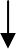 	REGISSEUR GENERAL	Envoyer CV et lettre de motivation à : grangedimiere@fresnes94.fr01 49 84 56 90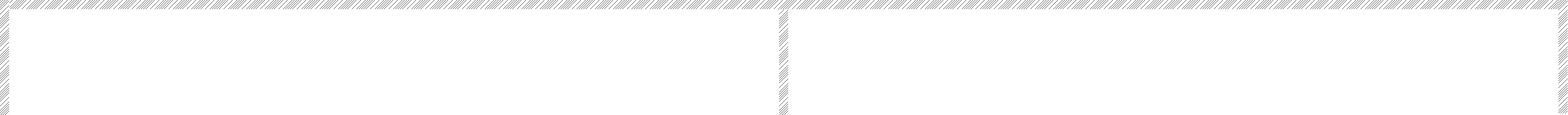 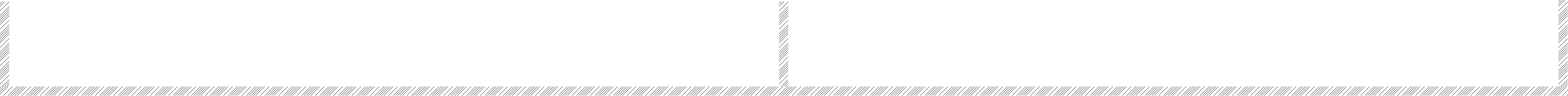 Envoyer CV et lettre de motivation à : grangedimiere@fresnes94.fr01 49 84 56 90RE: recherche régisseurs générauxBoîte de réception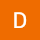 Bonjour Monsieur Hérouard,Etant toujours à la recherche de régisseurs généraux intermittents du spectacle pour la Grange dimière, je me permets de vous renvoyer la fiche de poste en pièce jointe. Pourriez-vous s'il vous plait faire une piqure de rappel aux structures du 94, 91, 92 et 77 pour rediffuser notre annonce le plus largement possible ?Je vous remercie de votre attention,Déborah MoreauResponsable de la Grange Dimière - Théâtre de FresnesFerme de Cottinville41 rue Maurice Ténine94260 Fresnes01 49 84 56 9007 76 61 23 15VOTRE POSTETravail en lien avec le personnel de la Grange dimière ,les services techniques de la Ville, encadrements de techniciens son, lumière ou plateauVOTRE POSTETravail en lien avec le personnel de la Grange dimière ,les services techniques de la Ville, encadrements de techniciens son, lumière ou plateauTravail en lien avec le personnel de la Grange dimière ,les services techniques de la Ville, encadrements de techniciens son, lumière ou plateaumer. 7 sept. 17:25 (il y a 17 heures)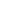 